В целях продвижения позитивного имиджа Профсоюза в сфере образования и обществе, стимулирования деятельности  региональных советов молодых педагогов и их активного включения в реализацию социально-значимых практик, Исполнительный комитет Профсоюза ПОСТАНОВЛЯЕТ:Утвердить Положение о Всероссийском конкурсе профсоюзных  проектов на получение грантовой поддержки среди региональных советов молодых педагогов (далее – Конкурс) (Приложение № 1).Утвердить состав Конкурсной комиссии (Приложение № 2).Региональным (межрегиональным) организациям Профсоюза в срок до 15 октября 2016 года проинформировать советы молодых педагогов о проведении Конкурса.Региональным (межрегиональным) организациям Профсоюза совместно с советами молодых педагогов рассмотреть возможность участия в Конкурсе. Отделу по связям с общественностью аппарата Профсоюза (Е.С.Елшина), организационному отделу аппарата Профсоюза (В.П.Юдин) обеспечить организационно-методическое и информационное сопровождение Конкурса.Финансовому отделу аппарата Профсоюза предусмотреть в смете Профсоюза на 2017 год финансирование Конкурса.Контроль за исполнением постановления возложить на заместителя Председателя Профсоюза  М.В. Авдеенко.                   Председатель Профсоюза 	         	             Г.И. Меркулова              Приложение №1к постановлению Исполкома Профсоюзаот 26 сентября 2016 г. № 6-12ПОЛОЖЕНИЕо проведении Всероссийского конкурса профсоюзных  проектов на получение грантовой поддержки среди региональных советов молодых педагогов 1. Общие положения 	Настоящее положение определяет условия и порядок проведения Всероссийского конкурса профсоюзных  проектов на получение грантовой поддержки среди региональных советов молодых педагогов (далее – Конкурс и Региональные советы соответственно).Организатором конкурса является Общероссийский Профсоюз образования (далее – Организатор).  Положение разработано в соответствии с постановлением Исполкома Профсоюза от 20-21 мая 2016 г. № 5-6 «Об итогах V сессии ВПШ Профсоюза».К участию в конкурсе допускаются Региональные советы, учредителями (соучредителями) которых являются региональные (межрегиональные) организации Профсоюза. Соискателем гранта, разработчиком и основным исполнителем проекта является Региональный совет (далее – Соискатель); заявителем проекта, его финансовым оператором, ответственным за предоставление отчета о целевом использовании средств гранта является  региональная (межрегиональная) организация Профсоюза (далее – Заявитель).  1.4     Итоги Конкурса размещаются на сайте Профсоюза.2. Цели и задачи Конкурса2.1.     Цель Конкурса  - продвижение позитивного имиджа Профсоюза в отрасли и обществе.2.2      Задачи Конкурса:- стимулирование деятельности  Региональных советов и их активного включения в реализацию социально-значимых практик; - анализ, обобщение и распространение положительного опыта работы Региональных советов.3. Основные требования к Проектам 3.1.	На Конкурс представляются проекты по следующим направлениям:а) привлечение в Профсоюз педагогических работников и обучающихся образовательных организаций;б) создание условий для успешной адаптации молодых педагогов в образовательной среде;в) создание условий для профессионального развития и личностного роста педагогических работников; г) профориентационная работа с обучающимися образовательных организаций и популяризация педагогической профессии;д) развитие и совершенствование системы наставничества.3.2.	Проект, представляемый на Конкурс, должен отвечать следующим требованиям:соответствие направлениям Конкурса согласно пункту 3.1 настоящего Положения, а также требованиям к содержанию и оформлению проекта, определенным настоящим Положением;реализация проекта в 2017 – 2018 гг.;возможность достижения ожидаемых результатов в установленный период реализации проекта;экономическая обоснованность проекта;использование средств гранта на реализацию программных мероприятий, исключая выплаты вознаграждений, премий, заработных плат и материальной помощи исполнителям проекта; использование результативных, в том числе инновационных, информационных, социальных технологий, моделей и методик для достижения целей и задач проекта.4.	Порядок организации и проведения Конкурса4.1.    Заявитель направляет в адрес  Организатора следующие конкурсные материалы (далее – Материалы):4.1.1. Заявку по прилагаемой форме (Приложение №1).4.1.2. Карту проекта по прилагаемой форме (Приложение №2).4.1.3. Материалы направляются по электронному адресу: grant.grant.2017@yandex.ru.4.2.     Этапы проведения Конкурса:4.2.1. Подача Материалов: 10 января - 10 февраля 2017 г.	4.2.2. Экспертиза проектов: 15 февраля – 15 марта 2017 г.	4.2.3. Презентация проектов – победителей проводится в рамках VI сессии Всероссийской педагогической школы Профсоюза.4.3.	После окончания сроков подачи заявок внесение изменений в заявки не допускается.4.4.	Материалы, представленные на Конкурс, не возвращаются и не рецензируются.4.5.	Для оценки проектов формируется конкурсная комиссия (далее – Комиссия), персональный состав которой утверждается Исполкомом Профсоюза.4.6.	Комиссия оценивает проекты по следующим критериям:-	социальная значимость и актуальность – социально-экономическое значение, соответствие приоритетам Программы развития деятельности Профсоюза на 2015-2020 годы (1 -10 баллов);-	креативность – разработка и реализация принципиально новых проектных идей, наличие социальных инноваций в проекте (1 - 10 баллов);-	эффективность – ожидаемые результаты (например, привлечение определенного количества педагогов в Профсоюз, победы в конкурсах, социальные эффекты и др.) (1 - 10 баллов);-	масштабность – количество благополучателей проекта (1 - 10 баллов);- 	мультипликативность – возможность распространения опыта реализации проекта (1 - 10 баллов);-	публичность – информационное сопровождение проекта (1 - 10 баллов);-	экономическая обоснованность проекта (1 - 10 баллов);4.7.	Заседание Комиссии протоколируется и считается правомочным, если на нем присутствуют более половины ее членов.5.	Определение победителей Конкурса и порядок предоставления грантов 5.1.	Победителями Конкурса (далее – Победители) признаются 3 (три) проекта Соискателей, которые наберут наибольшее количество баллов. 5.2. 	Победители Конкурса получают гранты на реализацию проектов в размере 200000 (двести тысяч) рублей каждый.5.3.	Перечень проектов - победителей утверждаются Исполкомом Профсоюза, на основании протокола Комиссии. 5.4.	Грант перечисляется Организатором на расчетный счет Заявителя, указанный в договоре о предоставлении гранта (далее – Договор).5.5. Финансирование проектов Победителей осуществляется на основании Договора и в порядке, установленном Договором (приложение № 3).6.    Порядок предоставления отчета о целевом использовании гранта6.1. Заявитель в срок, установленный Договором о предоставлении гранта, должен представить Организатору отчет о реализации проекта (далее – Отчет) (Приложение  к Договору). 6.2. Отчет должен составляться по форме, утвержденной Договором.6.3. К Отчету должны быть приложены копии платежных и иных первичных документов, подтверждающих фактически произведенные расходы; документы, на основании которых эти платежи были произведены, а также реестр прилагаемых документов и копий.6.4. В процессе рассмотрения Отчета Организатор вправе запросить у Заявителя дополнительную информацию и (или) документы, необходимые для получения полного представления о ходе и итогах реализации проекта, а Заявитель должен предоставить их.6.5. Заявитель обязан возвратить Организатору неиспользованную в ходе реализации проекта часть гранта, если таковая имеется.6.6. Организатор утверждает Отчёт при условии, что предоставленные Заявителем документы и материалы соответствуют условиям Договора и подтверждают реализацию проекта, достижение его цели, а также целевое использование предоставленных финансовых средств.   6.7. Об утверждении Отчета Организатор извещает Заявителя письменно. Обязательства Заявителя по Договору считаются исполненными с момента утверждения Организатором его Отчёта.6.8. Заявитель несет ответственность за целевое и рациональное использование средств, качество и сроки выполнения проекта Соискателя.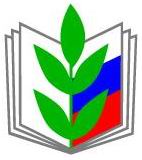 ПРОФЕССИОНАЛЬНЫЙ СОЮЗ РАБОТНИКОВ НАРОДНОГО ОБРАЗОВАНИЯ И НАУКИ РОССИЙСКОЙ ФЕДЕРАЦИИ(ОБЩЕРОССИЙСКИЙ ПРОФСОЮЗ ОБРАЗОВАНИЯ)ИСПОЛНИТЕЛЬНЫЙ КОМИТЕТ ПРОФСОЮЗАПОСТАНОВЛЕНИЕПРОФЕССИОНАЛЬНЫЙ СОЮЗ РАБОТНИКОВ НАРОДНОГО ОБРАЗОВАНИЯ И НАУКИ РОССИЙСКОЙ ФЕДЕРАЦИИ(ОБЩЕРОССИЙСКИЙ ПРОФСОЮЗ ОБРАЗОВАНИЯ)ИСПОЛНИТЕЛЬНЫЙ КОМИТЕТ ПРОФСОЮЗАПОСТАНОВЛЕНИЕПРОФЕССИОНАЛЬНЫЙ СОЮЗ РАБОТНИКОВ НАРОДНОГО ОБРАЗОВАНИЯ И НАУКИ РОССИЙСКОЙ ФЕДЕРАЦИИ(ОБЩЕРОССИЙСКИЙ ПРОФСОЮЗ ОБРАЗОВАНИЯ)ИСПОЛНИТЕЛЬНЫЙ КОМИТЕТ ПРОФСОЮЗАПОСТАНОВЛЕНИЕПРОФЕССИОНАЛЬНЫЙ СОЮЗ РАБОТНИКОВ НАРОДНОГО ОБРАЗОВАНИЯ И НАУКИ РОССИЙСКОЙ ФЕДЕРАЦИИ(ОБЩЕРОССИЙСКИЙ ПРОФСОЮЗ ОБРАЗОВАНИЯ)ИСПОЛНИТЕЛЬНЫЙ КОМИТЕТ ПРОФСОЮЗАПОСТАНОВЛЕНИЕПРОФЕССИОНАЛЬНЫЙ СОЮЗ РАБОТНИКОВ НАРОДНОГО ОБРАЗОВАНИЯ И НАУКИ РОССИЙСКОЙ ФЕДЕРАЦИИ(ОБЩЕРОССИЙСКИЙ ПРОФСОЮЗ ОБРАЗОВАНИЯ)ИСПОЛНИТЕЛЬНЫЙ КОМИТЕТ ПРОФСОЮЗАПОСТАНОВЛЕНИЕПРОФЕССИОНАЛЬНЫЙ СОЮЗ РАБОТНИКОВ НАРОДНОГО ОБРАЗОВАНИЯ И НАУКИ РОССИЙСКОЙ ФЕДЕРАЦИИ(ОБЩЕРОССИЙСКИЙ ПРОФСОЮЗ ОБРАЗОВАНИЯ)ИСПОЛНИТЕЛЬНЫЙ КОМИТЕТ ПРОФСОЮЗАПОСТАНОВЛЕНИЕ
26 сентября 2016 г.
г. Москва
г. Москва
г. Москва
г. Москва
№ 6-12О Всероссийском конкурсе профсоюзных  проектов на получение грантовой поддержки среди региональных советов молодых педагогов О Всероссийском конкурсе профсоюзных  проектов на получение грантовой поддержки среди региональных советов молодых педагогов О Всероссийском конкурсе профсоюзных  проектов на получение грантовой поддержки среди региональных советов молодых педагогов 